Abril 2020　Osaka Prefectural Board of Education　Education Promotion OfficeTungkol sa Pansamantalang pagsasara ng paaralan dahil sa COVID-19 (bagong uri ng Coronavirus)Kumusta po kayo?Patuloy ang pagsasara ng paaralan dahil sa paglaganap ng COVID-19 (bagong uri ng Coronavirus).Hindi ba kayo naguguluhan o nahihirapan sa pang-araw-araw na pamumuhay na hindi katulad ng dati?Kaming mga propesyonal sa mental health ay nais lamang maghatid ng mensahe. Matutuwa kami kung makakatulong ito sa inyo!Iba’t-ibang stress ang nararanasan natin sa pamumuhay ngayon.Nakakaapekto ang mga stress na ito sa tatlong bahagi – katawan, damdamin at kilos.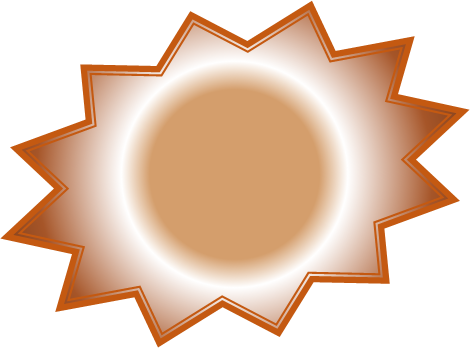 　　Maliit lang ang bawat stress pero malaking stress na ang inyong nararamdaman kapag nagkaroon kayo ng maraming stress.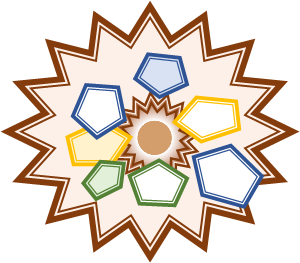 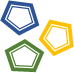 Ano kaya ang magagawa natin?Tulad ng sinasabi sa TV at internet, mahalaga ang “paghugas ng kamay” at “pag-iwas sa lugar kung saan maaari kang makipaghalubilo sa maraming tao”.Bukod dito, mayroon ding mga hakbang na magagawa natin sa tahanan ng bawa’t isa.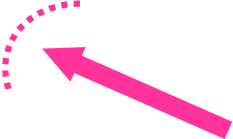 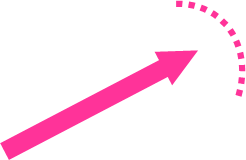 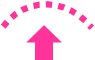 Umaasa kami na makakapasok kayo sa paaralan sa lalong madaling panahon.Maaaring konsultahin sa paaralan kapag kayo’y may inaalala o pagkabalisa.At mayroon ding mga tanggapan ng konsultasyon kaya maaari ring konsultahin ang mga ito.